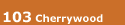 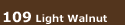 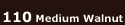 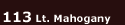 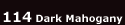 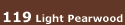 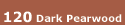 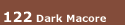 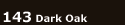 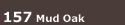 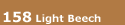 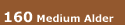 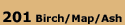 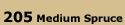 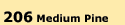 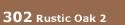 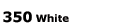 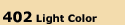 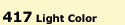 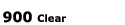 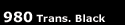 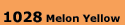 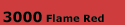 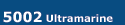 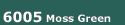 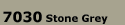 TPP103 Cherry Wood
TPP109 Light WalnutTPP110 Medium Walnut
TPP113 Light Mahogany
TPP114 Dark Mahogany
TPP119 Light Yearwood
TPP120 Dark Pearwood
TPP122 Dark MacoreTPP143  Dark Oak
TPP157 Mud Oak
TPP158 Light Beech
TPP160 Medium Alder
TPP162 AlderTPP201 Birch/Maple/Ash
TPP205 Medium SpruceTPP206 Medium Pine
TPP302 Rustic OakTPP350 White
TPP402 Light Color in Beige spectrum
TPP417 Light Color in Off-White spectrum
TPP900 Light Transparent
TPP980 Transparent Black
TPP1028 Melon Yellow
TPP3000 Flame Red
TPP5002 Ultramarine Blue
TPP6005 Moss GreenTPP7030 Stone Gray